京都ヨットクラブ第４５回　ダブチックレガッタ　実施要項【共同主催】　　　京都ヨットクラブ(ＫＹＣ) ・京都府セーリング連盟【開催場所】　　　レース本部／京都ヨットクラブ（大津市際川4-15-5）　　レース海面／京都ヨットクラブ沖【日　　　程】　　　２０１８年６月３日(日)８：００　　受　　　付　　　　　　　　　　　　　　　９：００　　開会式・艇長会議　　　　　　　　　　　　　　１０：００　　第１レーススタート、引き続き第２・３レース　　　　　　　　　　　　　　　　　　　　　レース終了後、昼食・表彰式・閉会式【競技方法】　　　同時スタートによるハンディキャップレース【レースコース】　帆走指示書による【順位の決定】　 ２０１７年ビワコナンバーによる修正タイムを用いて算出する　　　　　　　　　　　 修正タイム＝(走行タイム／ビワコナンバー)×１００【適用規則】　　　２０１７－２０２０年国際セーリング競技規則・日本セーリング連盟規定・各クラス規則　　　　　　　　　　　本大会実施要項及び本大会帆走指示書を適用する。本大会はカテゴリーＡの大会とする【参加資格】　　　セールナンバーを有する艇(但し、同一艇種でのセールナンバーの重複は認めない)【申込方法】　　　「電子メール」にて、必要事項①～⑥を記入の上、⑦へお申し込み下さい、あるいは下記　　　　　　　　　　　　　　ダブチック参加申込書に必要事項を記入し、ＦＡⅩ077-565-6265（村田耕一）にてお申し込みください。電子メールタイトル「第４３回ダブチックレガッタ参加申込」 ②艇種 ③セールナンバ　　　　　　　　　　　　④乗艇者氏名　⑤クラブ名　⑥連絡先　　 ⑦送信先　muratakohichi@aol.com【参 加 料】　　　一　　　　　般　　　２，０００円／１人(昼食を含む)　　　　　　　　　　　　高校生以下  　　１，０００円／１人(昼食を含む)　　　　　　　　　　　　※参加料は６月２日(土)　１３：００ ～１７：００、又は当日受付時に、レース本部へ持参　　　　　　　　　　　　　下さい。　　　　　　　　　　　　※昼食としてカレーライスを用意致します              　 ※昼食のみ希望される方は、受付に申し込んで下さい（500円／1人）【申込期限】　　　　２０１８年５月２７日(日)【　　賞　　】　　　　一般クラス、OPA・Bクラス、各１位～３位に賞状・賞品、全員に参加賞【責任の所在】　　当レガッタに参加するオーナー・艇長・クルーは自己の責任においてレースに参加する　　　　　　　　　　　　ものとする。本大会の主催者団体は、本大会の前後および期間中に発生した人的事故(傷害・死亡等)ならびに物的事故(損傷・盗難等)について、その責任を一切おわないものとする。【艇の搬入】　　　 事前に艇を搬入される方、カートップ・車などで来場される方は「問合せ先」へご連絡下　　　　　　　　　　　　さい。【問合せ先】　　　京都ヨットクラブ　滋賀県大津市際川４丁目１５－５　ＴＥＬ　０７７－５７８－０１８７　　　　　　　　　　　 村田耕一　（e-mail:muratakohichi@aol.com 携帯電話：090-4301-0618　）以　上文責　勝馬　登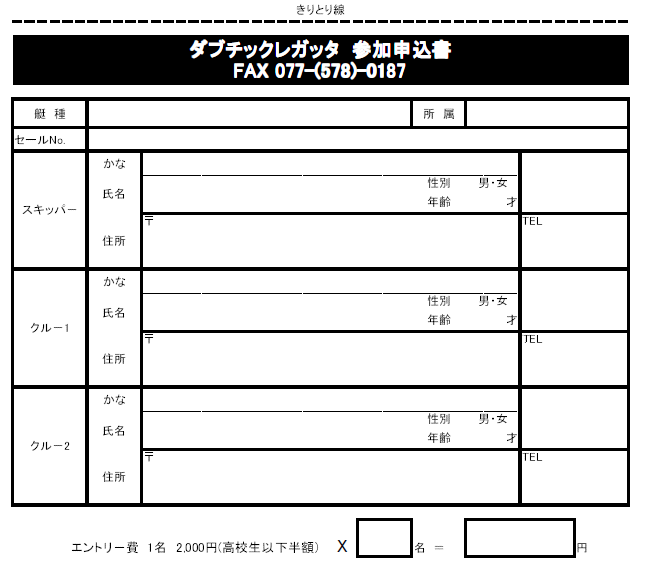 